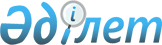 О ратификации Письма-соглашения между Республикой Казахстан и Азиатским Банком Развития относительно поправок к Соглашению о займе № 2967-KAZ (Обычные операции) (Инвестиционная программа ЦАРЭС Коридор 2 [участки в Мангистауской области] – Проект 2) между Республикой Казахстан и Азиатским Банком РазвитияЗакон Республики Казахстан от 13 ноября 2017 года № 108-VI ЗРК.
      Ратифицировать Письмо-соглашение между Республикой Казахстан и Азиатским Банком Развития относительно поправок к Соглашению о займе №2967-KAZ (Обычные операции) (Инвестиционная программа ЦАРЭС Коридор 2 [участки в Мангистауской области] – Проект 2) между Республикой Казахстан и Азиатским Банком Развития, совершенное в Астане 20 июня 2017 года.
      9 февраля 2017 года
      Г-ну Бахыту Султанову
      Министру финансов
      Министерство финансов
      Проспект Победы, 11, Астана, 010000
      Республика Казахстан
      Уважаемый г-н Султанов,
      Предмет: Заем № 2967-KAZ: Инвестиционная программа ЦАРЭС Коридор 2 [участки в Мангистауской области] - Проект 2 - Поправки к Соглашению о займе
      1. Данное письмо направляется относительно Соглашения о займе (Обычные операции) от 18 июня 2013 года между Республикой Казахстан ("Заемщик") и Азиатским Банком Развития ("АБР") ("Соглашение о займе") для вышеуказанного проекта. Все прописанные обозначения, используемые, но не определенные в данном документе, будут иметь значение, определенное в Соглашении о займе, если содержание не требует другого значения.
      2. 10 июля 2015 года, 18 января 2016 года и 9 февраля 2017 года АБР одобрил изменения в проект с целью включения (і) реконструкции участка автодороги Жетыбай - Жанаозен (км 0-73); (ii) финансирования услуг консультанта по управлению проектом с целью оказания содействия в надзоре и мониторинге проекта; и (iii) перераспределения средств займа для финансирования этих изменений. Для введения в действие данных изменений АБР предлагает внести следующие поправки в Соглашение о займе:
      (і) подпункты (а) и (b) пункта 3 приложения 1 (Описание проекта) Соглашения о займе доработать в следующей редакции:
      "(а) реконструкция (і) порядка 170 км участка дороги (от км 632.3 до км 802 между населенным пунктом Шетпе и городом Актау; и (ii) порядка 73 км участка дороги (км 0-73) между Жетыбай и Жанаозеном автомобильной дороги "Жетыбай - Жанаозен - Фетисово - гр. Республики Туркменистан (на Туркменбаши)"; и
      (b) надзор за строительством и управление проектом;";
      (ii) таблицу, указанную в дополнении к приложению 3 Соглашения о займе, доработать и заменить прилагаемым приложением к данному письму о поправках к Соглашению о займе.
      3. За исключением положений, указанных в данном Письме-соглашении, само Соглашение о займе не меняется.
      4. Просим указать согласие Заемщика на внесение поправок, указанных в данном Письме-соглашении, и на условия данного Письма-соглашения путем подписания обоих оригиналов Письма-соглашения в месте, указанном внизу. Просьба оставить один экземпляр подписанного Письма-соглашения для своего пользования и вернуть другой в АБР. Поправки, указанные в данном Письме-соглашении, вступят в силу на дату получения АБР скрепленного подписью оригинала Письма-соглашения.
      С уважением,
      _________________________________________
      Шон О’Салливан
      Генеральный Директор
      Департамент Центральной и Западной Азии
      Принимаю и одобряю.
      За и от имени Республики Казахстан
      Имя: Бахыт Султанов
      Подпись: __________
      Дата: 20 июня
      Копия:
      Ж. Касымбеку, Министру по инвестициям и развитию Республики Казахстан;
      Р. Скляру, вице-министру по инвестициям и развитию Республики Казахстан;
      Р. Бекетаеву, вице-министру финансов Республики Казахстан;
      М. Пшембаеву, председателю Комитета автомобильных дорог Министерства по инвестициям и развитию Республики Казахстан. РАСПРЕДЕЛЕНИЕ И СНЯТИЕ СРЕДСТВ ЗАЙМА
(Инвестиционная Программа ЦАРЭС Коридор 2 [участки в Мангистауской области] - Проект 2)
      Примечание: * - не включая налог на добавленную стоимость, взимаемый на территории Заемщика.
					© 2012. РГП на ПХВ «Институт законодательства и правовой информации Республики Казахстан» Министерства юстиции Республики Казахстан
				
      Президент
Республики Казахстан

Н. НАЗАРБАЕВ
ПРИЛОЖЕНИЕ
к Письму-соглашению
Категория
Категория
Категория
Финансирование АБР
Номер
Наименование
Общая сумма, выделенная для финансирования АБР ($),

категория
Основа для снятия со счета займа
1
Работы
328,800,178
100% от общих заявленных расходов*
2
Консалтинговые услуги
9,199,822
100% от общих заявленных расходов*
3
Непредвиденные расходы
33,300,000
100% от общих заявленных расходов*
Итого
371,300,000